PROGRAMME PERSONNALISE DE REUSSITE EDUCATIVE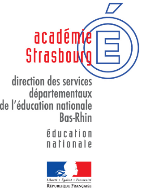 P.P.R.E.Accompagnement ou remédiationDocument établi le : ______________________________________________________Le suivi de l'élève est assuré par : __________________________________________Bilan des compétences de l’élève 	en date :       /      /     (Joindre la fiche de restitution individuelle des évaluations  pour les CP et CE1) Le Programme d’actions pour l’élèvePPRE présenté le : Présentation du bilan général le : Consignes Références réglementairesNe pas multiplier les objectifs à atteindre pour l’élève : 1 à 2 par périodeActions précises et concrètes mises en œuvre par l’enseignant pour faire progresser l’élève.Rencontre avec les parents indispensable marque la fin de la formalisation du PPRE. Bilan qui s’appuiera autant sur les réussites et progrès que sur les difficultés persistantes, le cas échéant.Exemple d’un PPRE concret au cycle 2Nom :                                                 Prénom :                                          Niveau : Nom :                                                 Prénom :                                          Niveau : Ecole : _______________________Circonscription : _______________Année scolaire :  __________Secteur de collège : _________________Observations et informations sur la scolarité de l’enfantObservations et informations sur la scolarité de l’enfantParcours scolaire : Maintien : oui    non  Si oui, à quel niveau de classe ?Suivis éventuels : RASED : oui    non  Suivis extérieurs : (orthophonie, CMPP, CMP, CRTLA, psychomotricité, autres)Dispositifs éventuels : PPS : oui    non  PAI : oui    non  PAP : oui    non Fréquentation scolaire Pas ou peu d’absences Pas ou peu de retards Autres casCompétences maîtrisées par l’élève, point(s) d’appui(Français/ Maths/ Compétences et outils pour organiser son travail/ Développement de la personne et du citoyen)Difficultés/ besoins rencontrées par l’élève(Français/ Maths/ Compétences et outils pour organiser son travail/ Développement de la personne et du citoyen)ObjectifsActions menéesObjectif atteint le…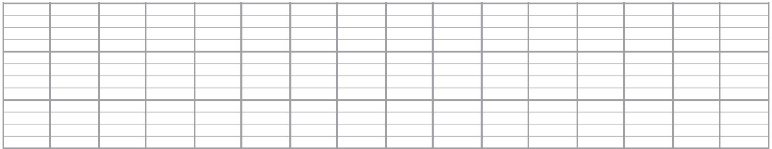 Bilan général du PPRE Avis du conseil de cycle sur la poursuite du PPREDate :Reconduction du PPRE :   oui     non                               Le directeurL’enseignantL’élèveLes parentsLe directeurL’enseignantL’élèveLes parents